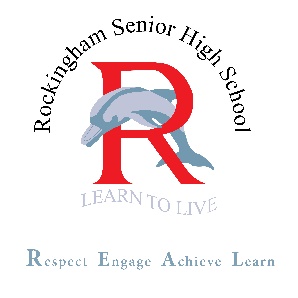 CHECK LIST FOR APPLICATIONPlease ensure you include the following documents with your application for enrolment.We cannot process the application until all documents have been provided.Birth certificateCurrent immunisation recordLast school reportProof of address - 1 of these - gas, water, power bill, rates notice or lease agreementIf you are not in our local intake area – a letter to the principal stating the educational reasons you want your child to attend RSHS.